SLJ ─ PRIDEVNIK (PONAVLJANJE)Preberi, kar ti sporoča sova.Prepiši  nalogo v zvezek in jo reši. Sovinih nasvetov ti ni potrebno prepisovati. Na koncu imaš rešitve, da lahko sam/a preveriš, če si pravilno rešil/rešila.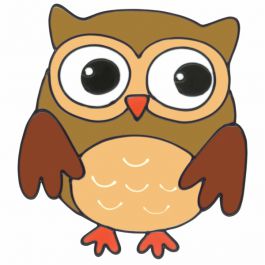 Zapis: 		                             PonavljanjeHARFAharfa je glasbilo s strunami in jo uvrščamo v družino brenkal, kamor sodi tudi kitara. Najverjetneje je nastala, ko je človek ugotovil, da tetiva loka ob tresenju proizvaja lep ton. Poznamo koncertne, električne in laserske harfe. Samostalnike v besedilu pobarvaj rumeno.Izpiši jih in jim določi spol in število.Pridevnike v besedilu pobarvaj zeleno.Izpiši jih in jim določi vrsto. Zapiši tri pridevnike k samostalniku harfa.Samostalnik harfa postavi v dvojino in množino.Napačno poved preoblikuj v pravilno.Harfo so postavili v sobo od Petre.Rešitve:harfa je glasbilo s strunami in jo uvrščamo v družino brenkal, kamor sodi tudi kitara. Najverjetneje je nastala, ko je človek ugotovil, da tetiva loka ob tresenju proizvaja lep ton. Poznamo koncertne, električne in laserske harfe. harfa – ž. sp., ed.glasbilo – s. sp., ed.strunami – ž. sp.,mn.družino –  ž. sp., ed.brenkal – s. sp., mn.kitara – ž. sp., ed.človek – m. sp., ed.tetiva – ž. sp., ed.loka – m. sp., ed.tresenju – s. sp., ed.ton – m. sp., ed.harfe – ž. sp., mn.lep – lastnostni pridevnikkoncertne – vrstni pridevnikelektrične – vrstni pridevniklaserske – vrstni pridevnikNpr: stara, uglašena, tetina, majhna, lesena …Dvojina: harfi Množina: harfeHarfo so postavili v Petrino sobo. 